	ข้อ 15 วรรคหนึ่ง  สามารถแยกองค์ประกอบความผิดได้ดังนี้	1. ไม่ต้อนรับ  ไม่ให้ความสะดวก ไม่ให้ความเป็นธรรม ไม่ให้การสงเคราะห์ ดูหมิ่น เหยียดหยาม กดขี่ หรือข่มเหง	2. กระทำแก่ประชาชนผู้ติดต่อราชการเกี่ยวกับหน้าที่ของตนข้อ 15 วรรคสอง  สามารถแยกองค์ประกอบความผิดได้ดังนี้	1. ดูหมิ่น เหยียดหยาม กดขี่ หรือข่มเหงอย่างร้ายแรง	2. เป็นการกระทำต่อประชาชนผู้ติดต่อราชการ	3. กระทำโดยมีเจตนา (กระทำโดยรู้สำนึกในการกระทำ)หน้าที่ผู้บังคับบัญชา		มาตรฐานวินัยและการรักษาวินัย  ผู้บังคับบัญชามีหน้าที่ 3 ประการ	1. เสริมสร้างและพัฒนาให้ผู้อยู่ใต้บังคับบัญชามีวินัย โดย		1.1 กระทำตนเป็นแบบอย่างที่ดี		1.2 การฝึกอบรม		1.3 การสร้างขวัญและกำลังใจ		1.4 การจูงใจหรือการอื่นใดที่จะเสริมสร้างและพัฒนา		ทัศนคติจิตสำนึก และพฤติกรรมของผู้อยู่ใต้บังคับ		บัญชา ให้เป็นไปในทางที่มีวินัย2. ป้องกันมิให้ผู้อยู่ใต้บังคับบัญชากระทำผิดวินัย โดย		2.1 เอาใจใส่ สังเกตการณ์ และขจัดเหตุที่อาจก่อให้เกิดการกระทำผิดวินัย	3. ดำเนินการทางวินัยแก่ผู้อยู่ใต้บังคับบัญชาที่กระทำผิดวินัย ผู้บังคับบัญชาผู้ใดละเลยไม่ปฏิบัติตามข้อนี้  หรือปฏิบัติหน้าที่โดยไม่สุจริตให้ถือว่าผู้นั้นกระทำผิดวินัย  ถ้าเป็นผู้บริหารท้องถิ่นไห้ดำเนินการตามหน้าที่ให้แจ้งผู้กำกับดูแลตามกฎหมายดำเนินการ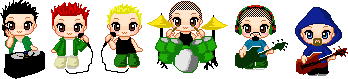       การรักษาวินัยพนักงานส่วนท้องถิ่น   เทศบาลตำบลบ้านเขว้า              การรักษาวินัยที่รับผิดชอบต่อสังคม แบ่งเป็น 4 อย่าง                   1. วินัยต่อตำแหน่งหน้าที่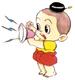                    2. วินัยต่อผู้บังคับบัญชา                   3. วินัยต่อผู้ร่วมงาน                   4. วินัยต่อประชาชน วินัยต่อตำแหน่งหน้าที่ข้อพิจารณาว่าพนักงานส่วนท้องถิ่นผู้ใด มีหน้าที่ราชการ เรื่องใด มีแนวทางพิจารณาดังนี้	1.พิจารณาจากกฎหมาย มาตรฐานทั่วไป หรือระเบียบ กำหนดหน้าที่ไว้เป็นลายลักษณ์อักษร	2.พิจารณามาตรฐานกำหนดตำแหน่ง ซึ่งกำหนดหน้าที่ และความรับผิดชอบไว้	3.พิจารณาจากคำสั่ง หรือการมอบหมายของผู้บังคับบัญชา ภายในขอบเขตของผู้บังคับบัญชาที่มอบหมาย	4.พิจารณาจากพฤตินัย ที่พนักงานส่วนท้องถิ่น สมัครใจเข้าผูกพันยอมรับเป็นหน้าที่ของตน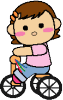  วินัยต่อผู้บังคับบัญชา	ข้อ 9 พนักงานส่วนท้องถิ่นต้องปฏิบัติตามคำสั่งของผู้บังคับบัญชา ซึ่งสั่งในหน้าที่ราชการโดยชอบด้วยกฎหมายและระเบียบของทางราชการโดยไม่ขัดขืนหรือหลีกเลี่ยง แต่ถ้าเห็นว่าการปฏิบัติตามคำสั่งนั้นจะทำให้เสียหายแก่ราชการ หรือจะเป็นการไม่รักษาประโยชน์ของทางราชการ จะเสนอความเห็นเป็นหนังสือทันที เพื่อให้ผู้บังคับบัญชาทบทวนคำสั่งนั้นก็ได้และเมื่อได้เสนอความเห็นแล้ว ถ้าผู้บังคับบัญชายืนยันให้ปฏิบัติตามคำสั่งเดิม ผู้อยู่ใต้บังคับบัญชาต้องปฏิบัติตาม	การขัดคำสั่งหรือหลีกเลี่ยงไม่ปฏิบัติตามคำสั่งของผู้บังคับบัญชา ซึ่งสั่งในหน้าที่ราชการโดยชอบด้วยกฎหมายและระเบียบของทางราชการ อันเป็นเหตุให้เสียหายแก่ราชการอย่างร้ายแรง เป็นความผิดวินัยอย่างร้ายแรงองค์ประกอบตามวรรคหนึ่ง	1.  มีคำสั่งของผู้บังคับบัญชา สั่งด้วยวาจาก็ได้	2.  ผู้สั่งเป็นผู้บังคับบัญชาตามกฎหมาย	     -  ตามกฎหมายว่าด้วยการบริหารราชการแผ่นดิน	     -  ตามกฎหมายจัดตั้ง ส่วนราชการโดยเฉพาะ	     -  ตาม พ.ร.บ.จัดตั้ง อปท. 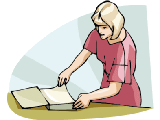 	     -  ตามมาตรฐานทั่วไปเกี่ยวกับคุณสมบัติและลักษณะต้องห้ามของ อปท. 	3.  สั่งในหน้าที่ราชการ	    -  ผู้สั่งมีหน้าที่ราชการในเรื่องที่สั่งนั้น	    -  สั่งให้ปฏิบัติราชการ   	4.  เป็นคำสั่งที่ชอบด้วยกฎหมายและระเบียบของทางราชการ	    -  ผู้บังคับบัญชานั้นต้องเป็นผู้ออยู่ในฐานะที่จะสั่งตามกฎหมายและระเบียบ	    -  ต้องสั่งภายในขอบเขตอำนาจหน้าที่ตน หากมิใช่ เช่น สั่งโดยไม่อยู่ในฐานะที่จะสั่ง, สั่งนอกเหนืออำนาจหน้าที่ของตน, สั่งฝ่าฝืนกฎหมายและระเบียบทางราชการผู้ไม่ปฏิบัติตามย่อมไม่ผิดขัดคำสั่งของผู้บังคับบัญชา	5.  มีเจตนาที่ไม่ปฏิบัติตามคำสั่งนั้น คือ	     -  ขัดขืนไม่ทำตามคำสั่ง	     -  ทำไม่ตรงคำสั่ง	     -  หลีกเลี่ยงไม่ปฏิบัติตามคำสั่ง วินัยต่อผู้ร่วมงาน	ข้อ 14  พนักงานส่วนท้องถิ่น ต้องสุภาพเรียบร้อย รักษาความสามัคคี และไม่กระทำการอย่างใดเป็นการกลั่นแกล้งกัน และต้องช่วยเหลือกันในการปฏิบัติราชการ ระหว่างพนักงานส่วนท้องถิ่นด้วยกัน และผู้ร่วมปฏิบัติราชการ	องค์ประกอบกำหนดให้พนักงานส่วนท้องถิ่นปฏิบัติ	1.  ให้สุภาพเรียบร้อย กาย วาจา สุภาพ เรียบร้อย และเหมาะสมแก่บุคคลสถานที่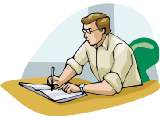 	2.  ให้รักษาความสามัคคี	3.  ไม่กระทำการอย่างใดทำเป็นการกลั่นแกล้งกัน	4.  ช่วยเหลือกันในการปฏิบัติราชการ องค์ประกอบความผิดได้ ดังนี้	1.  ไม่สุภาพเรียบร้อยระหว่างข้าราชการและผู้ร่วมปฏิบัติราชการ	2.  ไม่รักษาความสามัคคีระหว่างข้าราชการและผู้ร่วมปฏิบัติราชการ	3.  กลั่นแกล้งกัน	4.  ไม่ช่วยเหลือซึ่งกันและกันในการปฏิบัติราชการ วินัยต่อประชาชน	ข้อ 15 พนักงานส่วนท้องถิ่นต้องต้อนรับ ให้ความสะดวกให้ความเป็นธรรม และให้การสงเคราะห์แก่ประชาชนผู้ติดต่อราชการเกี่ยวกับหน้าที่ของตนโดยไม่ชักช้า  และด้วยความสุภาพเรียบร้อยห้ามมิให้ดูหมิ่น เหยียดหยาม กดขี่ หรือข่มเหงประชาชนผู้ติดต่อราชการ การดูหมิ่น เหยียดหยาม กดขี่ หรือข่มเหงประชาชนประชาชนผู้ติดต่อราชการอย่างร้ายแรงเป็นความผิดวินัยอย่างร้ายแรง